Četrtek, 26. 3. 2020SLOVENŠČINA Malce se boš poigral s črkami .  V zvezek  zapiši naslov IGRAM SE S ČRKAMI  in datum in se začni igrati. Zapiši 5 besed, vsaka naj bo daljša.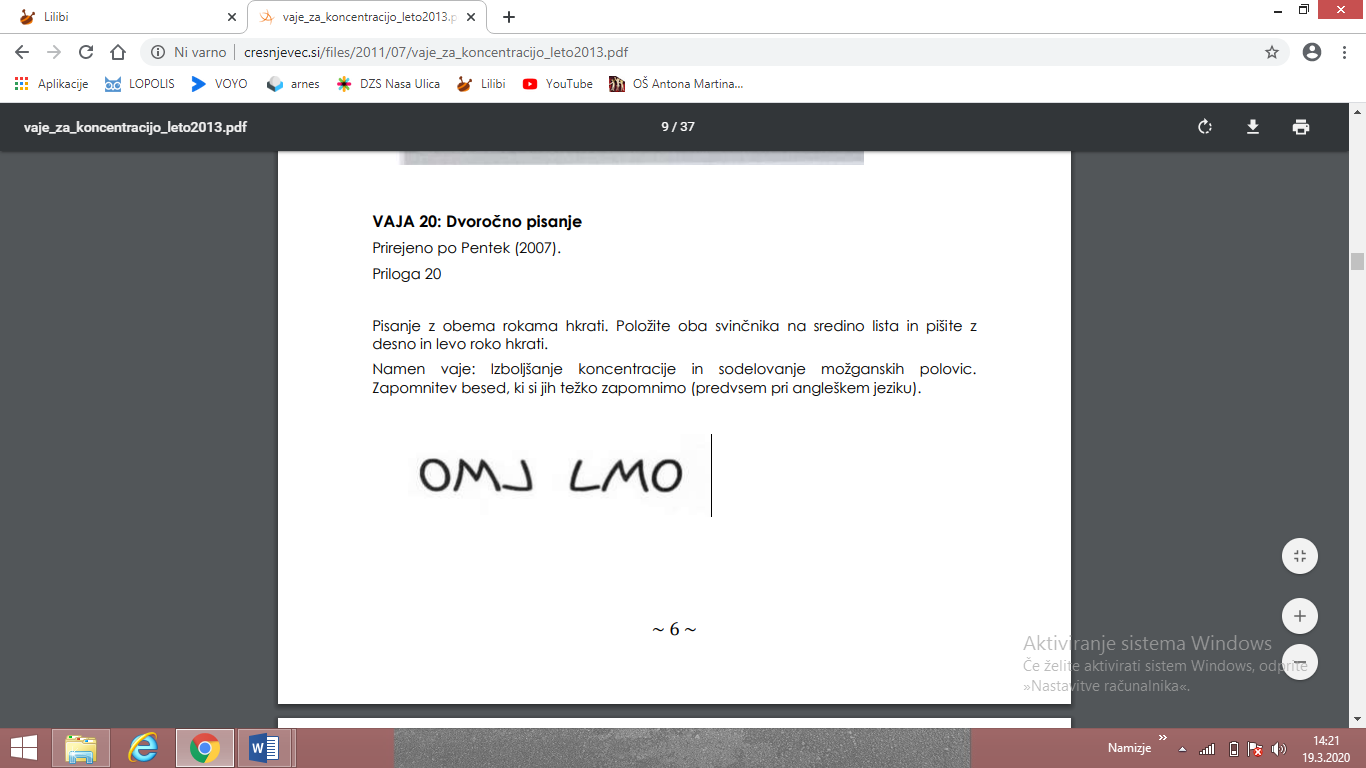 MATEMATIKALik se da narisati, prijeti pa se ga ne da. Z likom se lahko opiše mejne ploskve geometrijskega telesa. Poznamo več različnih likov: kvadrat, pravokotnik, trikotnik, krog, petkotnik, šestkotnik, itd.Like omejujejo STRANICE – črte, s katerimi narišeš lik. Kjer se stranici stikata, nastane OGLIŠČE. Če ima lik 3 oglišča in 3 stranice, potem je to trikotnik. Če ima 4 oglišča in 4 stranice, je to štirikotnik, če ima 7 stranic in 7 oglišč, je to sedemkotnik, itd.V DZ, str. 102 si preberi o likih, nato pa na strani 102 in 103 reši naloge 1, 2 in 3.Pri delu potrebuješ ošiljen svinčnik in ravnilo.SPOZNAVANJE OKOLJADanes si izberi en predmet in ga skrij nekje v stanovanju (če je lepo vreme, je bolje predmet skriti zunaj). Določi si prostor, kjer boš začel iskati zaklad in nariši zemljevid (pot) do zaklada. Morda ti bo tole malce v pomoč, sicer pa bodi izviren in si izmisli svoj način skice zemljevida do zaklada.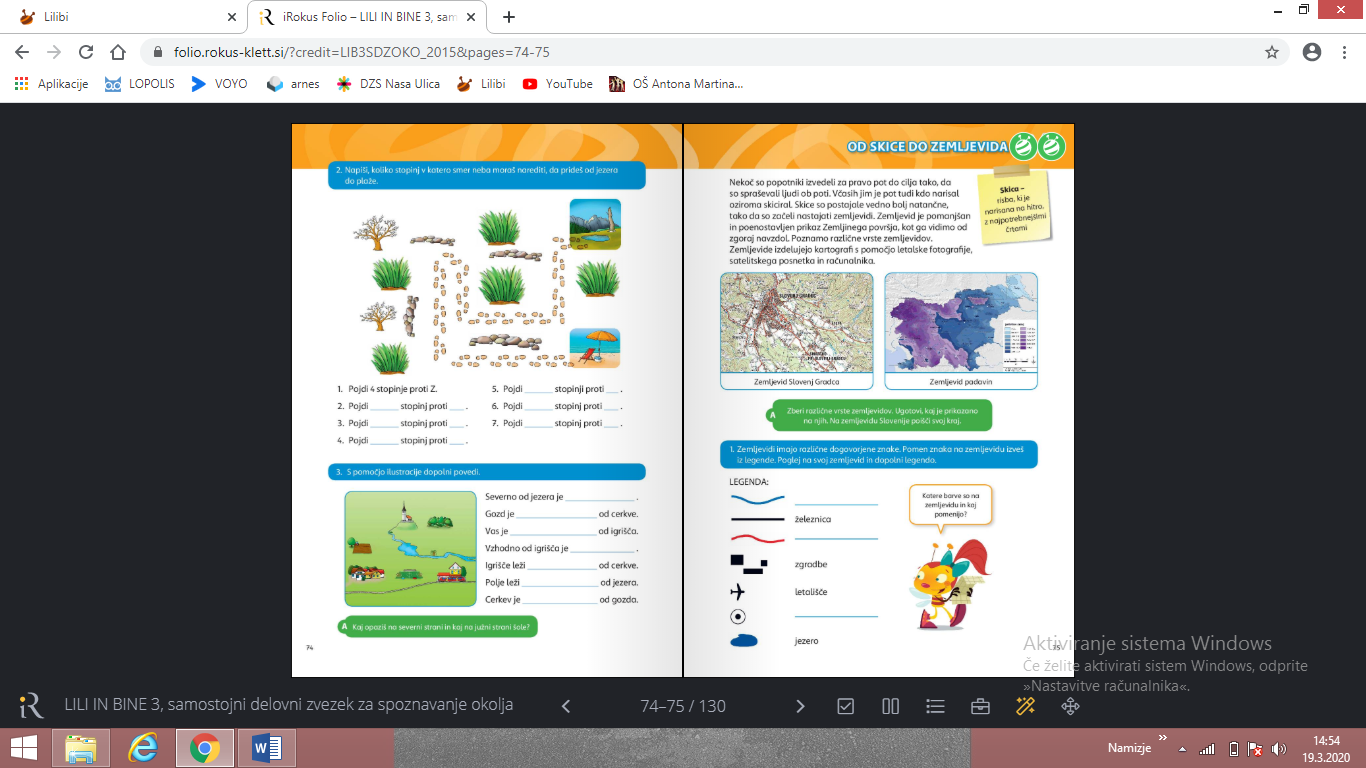 ŠPORTSe spomniš, ko smo telovadili z Juvijem ? Če imaš možnost na You tubu poiskati Juvija, se boš lahko zabaval  s sestrami, brati in starši .